Современный ребенокСегодня уже не вызывает сомнений тот факт, что современный ребенок не такой, каким был его сверстник несколько десятилетий назад. И не потому, что изменилась природа самого ребенка или закономерности развития. Принципиально изменилась жизнь, предметный и социальный мир, ожидания взрослых от детей, воспитательные модели в семье, педагогические требования в детском саду.Социальные изменения привели к изменениям психологическим. По данным психологов, в настоящее время произошли сдвиги в наступлении кризисов 7 лет и подросткового. Так, кризис, который дети прошлого века проходили перед поступлением в школу (в подготовительной группе детского сада) сейчас переживают младшие школьники (в 7-8 лет). А это влечет за собой пересмотр методов обучения в младшей школе. Пубертатный кризис девочки минуют теперь тремя годами позже, а мальчики - четырьмя.В настоящее время дети растут и развиваются в условиях постиндустриального информационного общества. С самого рождения они сталкиваются с современными высокотехнологичными достижениями. Все технические новшества становятся бытием подрастающего поколения. Компьютерные игры, интерактивные игрушки и музейные экспозиции, рекламные ролики и новинки кинематографа.Как влияет технический прогресс на психику ребенка?Каков современный ребенок?Педагоги дошкольных учреждений «нарисовали» портрет современного ребенка исходя из собственных наблюдений:Дети хорошо информированы. Они рассуждают на «взрослые» темы, смотрят сериалы, разбираются в хитросплетениях сюжетных линий, хорошо запоминают всё происходящее с героями страстей и подробно пересказывают серии бабушкам и мамам. Дошкольники иногда делают такие неожиданные выводы и умозаключения в недетских ситуациях, что взрослые всерьёз начинают думать о преждевременном взрослении современных детей. По нашему мнению, это «наслушанность», под которой, к сожалению или к счастью, нет опыта.У большой информированности есть оборотная сторона.Современные дети в развитии мышления и умственных способностей отнюдь не опережают возраст.Более того, в связи с проблемами со здоровьем многие имеют задержку психического и речевого развития.Большинство детей 5 лет нуждаются в помощи логопеда. Современный ребенок - дошкольник говорит много (если говорит), но плохо. Педагоги бьют тревогу. Самые низкие показатели выполнения программ обучения и воспитания чаще всего относятся к разделу «Развитие речи». Страдает не только раздел «Связная речь», но и «Словарь». Информированность детей не ведет к увеличению словарного запаса. В данной ситуации вспоминается проблема, описанная в одном из старых учебников по детской психологии. Ребенок под влиянием родителей рассуждает о теории ядра, но не может выполнить элементарной речевой инструкции педагога.По данным ЮНЕСКО 93% современных детей от 3 до 5 лет смотрят телевизор 28 ч. в неделю. Известный психолог Е.О. Смирнова делает неутешительные выводы о влиянии просмотра телевизионных передач на психическое развитие детей.Первое и самое плачевное - задержка речевого развития. Отмечается примитивность и бедность речи.Неконтролируемый информационный поток ведет к недостаточности эмоционально- личностного и эмоционально-делового общения с матерью в младенчестве и раннем детстве, что приводит к увеличению количества детей, не усваивающих программы обучения в детском саду и школе.Наблюдения за детьми показывают, что во многих детских садах стало встречаться такое яв¬ление, как отсутствие так называемых «середнячков». Дети в группе делятся на успе¬вающих и неуспевающих, на усваивающих и не усваивающих программу обучения.Современные дети часто не могут сконцентрироваться на каком-либо занятии, рассеянны, не проявляют интереса. Они находятся в постоянном, непрерывном движении, их трудно удержать на одном месте. Во время концертов, в кинотеатрах они свободно перемещаются в незнакомом пространстве. Ребенок может одновременно слушать сказку и строить из конструктора.Дети гиперактивны. В организованных видах деятельности зачастую не могут сосредоточиться, им по-прежнему нужны игровые и заинтересовывающие моменты. Время произвольной концентрации внимания, характерное для возраста, не увеличилось. Подрастающее поколение обладает «клиповым сознанием», вскормленным рекламой и музыкальными роликами. Действительно, фильмы культовых режиссеров, от которых невозможно оградить детское восприятие, отличает прерывистость, резкие переходы от одной сюжетной линии к другой, когда зритель должен удерживать в памяти картинки, чтобы не потерять понимания смысла происходящего. А может быть, как раз на это и направлено творчество режиссёра? Эстетика и средства выражения нового кино отвечают современным веяниям, иначе оно не было бы востребовано.Личностное развитие детей во все времена непосредственно связано с героями, на которых они равняются. Но герои книжек, мультфильмов в современном культурном пространстве резко отличаются от тех красивых, добрых, заботливых, любящих, ценящих дружбу, неагрессивных персонажей, на которых выросли родители нынешних дошколь¬ников, их бабушки и дедушки. Многие сегодняшние дети их даже не знают. Чаще всего героями для дошкольников становятся персонажи западных мультфильмов с супер способностями, которые далеко не всегда являются носителями духовных ценностей.У современных детей резко снижена фантазия, творческая активность.Дети нацелены на получение быстрого и готового результата нажатием одной кнопки.Хотя современные дошкольники технически «подкованы», легко управляются с телевизорами, CD, электронными и компьютерными играми, но строят из конструктора так же, как их сверстники прошлых лет, ни в чем их не опережая. Современное образовательное пространство предоставляет родителям невероятное количество предложений по развитию способностей детей раннего и дошкольного возраста. Заботливые родители используют данный ресурс, не замечая, как из развивающего он превращается в отягощающий. Непонимание природы ребенка, завышенные ожидания и сверх требования взрослых, игнорирование значимости потенциалов любознательности, пытливости, творческости, игровой инициативы детей - все это негативно сказывается на их эмоциональном раз-витии, здоровье, познавательном интересе и развитии творческих сил.Для современного ребенка, особенно жителя большого города, природа выступает чуждой, неизвестной средой. Исчезло естественное детское «дворовое» сообщество: дети теперь реже свободно играют и общаются со сверстниками. Игровая культура детства как основное условие развития личности ребенка искажена.Серьезную проблему вызывает «уход» сюжетно-ролевой игры из жизни современного ребенка. Экспериментальные исследования сюжетно-ролевой игры у дошкольников 6- 7 лет показали, что наивысшего уровня развития (по Д. Б. Эльконину) игра не достигает. Следовательно, не формируются на должном уровне школьная мотивация, обобщение, умение планировать, строить свои взаимоотношения со сверстниками. Результат - снижение показателей готовности к обучению в начальной школе. Несмотря на то, что у исследователей и практиков возникают размышления о необходимости сюжетно-ролевой игры для современного дошкольника, положительный ответ безусловен. Более того, Федеральный государственный образовательный стандарт дошкольного образования вновь выдвигает игру как основу организации всех видов деятельности детей, посещающих детской сад.Среди факторов, влияющих на психические и личностные изменения современного ребенка, Д. И. Фельдштейн называет ориентацию общества и, соответственно, детей на потребление, маргинализацию, рост девиаций, ограничение детской самостоятельности родителями.Итог - «омоложение» болезней, лечащихся антидепрессантами, повышение тревожности и агрессивности, снижение контроля поведения и развитие зависимостей. Появились дети, не желающие взрослеть.Исследования показали, что это происходит из-за «наследования опыта семейных неудач», происходящего вследствие переживания детьми родительских проблем в семейной и профессиональной сферах, привнесенных в повседневный быт ребенка.Обобщив фундаментальные исследования последних лет, академик Д. И. Фельдштейн, обозначил круг значимых изменений у современных детей:• резкое снижение когнитивного развития детей дошкольного возраста;• рост эмоционального дискомфорта и снижение желания активных действий;• уход из жизни ребенка сюжетно-ролевой игры и, как следствие, снижение про¬извольности и мотивационно-потребностной сферы;• снижение любознательности и воображения у дошкольников, неразвитость внут¬реннего плана действий;• недостаточная сформированность мелкой моторики и, следовательно, графических навыков у детей дошкольного возраста указывают на неразвитость соответствующих мозговых структур, в том числе отвечающих за произвольность;• значительное снижение социальной компетентности и самостоятельности в при¬нятии решений;• рост «экранной» зависимости;• ограничение общения со сверстниками, появление чувства одиночества, растерян¬ности, неверия в себя;• увеличение числа детей с эмоциональными проблемами;• снижение избирательности внимания и оценки информации, уменьшение объема рабочей памяти у подростков;• астенизация телосложения и снижение мышечной силы;• рост каждые десять лет на 10-15% основных форм психических заболеваний;• рост числа детей с ограниченными возможностями здоровья;• увеличение численности одаренных детей.Итак, современный дошкольник достаточно противоречив. При этом поляризация, проявления индивидуальных особенностей развития сейчас, пожалуй, становятся все более выраженными.Основная проблема современного дошкольника - это то, что культурная среда, в которой он развивается, эксплуатация огромного потенциала его памяти происходит в ущерб жизненно необходимому в этом возрасте личностному становлению, основанному на любви, душевном тепле и внимании к его личности. В результате страдает раз¬витие его самостоятельности и инициативности, произвольности, становления творческих потенциалов, воображения и фантазии.Вот почему основной задачей воспитания дошкольников сегодня становится сохранение (и/или возрождение) условий, в которых ребенок играет со сверстниками, сотрудничает с другими детьми в решении разнообразных познавательных задач, проявляет познавательную инициативу, удовлетворяет собственное любопытство, раз¬вивает свое воображение и творческие способности. Где он экспериментирует, фанта¬зирует, обсуждает, учится выстраивать отношения с людьми, сопереживать и находить свое место в коллективе, чувствует заботу о себе и пытается заботиться о других.Важно знать, что ребенок дошкольного возраста познает мир лишь в своем непосредственном отношении к нему через чувствование и осмысление того, что он любит, что ему близко, комфортно, дорого, любимо, приятно, знакомо, понятно и т.д. В этом суть познания себя в этом мире: кто я, какой, что люблю, принимаю, что знаю, что вызывает у меня чувство радости, удивления, восторга, и, напротив, что я не люблю, не знаю, что мне не нравится.Сегодня важно обеспечить каждому ребенку внимание и заботу о его психическом и физическом здоровье. В детском саду должны быть не только соблюдены санитарно- гигиенические нормы и требования пожарной безопасности, но и обеспечена психологическая защищенность ребенка (например, неосторожное слово взрослого или других детей может очень больно ранить ребенка).Для этого совместными усилиями детского сада и семьи важно сформировать у малышей чувство эмоционального благополучия и психологического комфорта, чтобы он смог радостно и полноценно прожить самый, пожалуй, трудный и ответственный период своей жизни - детство.Именно «здесь и сейчас» закладываются основы личности Человека будущего. И если мы, взрослые, не осознаем этого, нам не на что рассчитывать в будущем.По материалам примерной образовательной программы « Мир открытий» автор Л.Г. Петерсон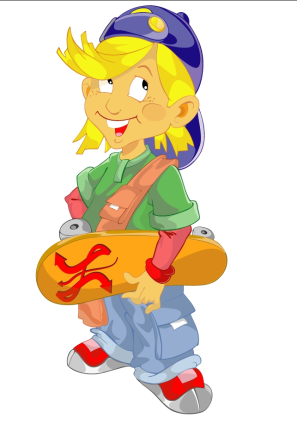 развитыйумныйлюбознательныйэрудированныйраскрепощенныйсвободныйимпульсивныйкапризныйплаксивыйдрачливыйагрессивныйпедагогически запущенныйвоспитываемый телевизором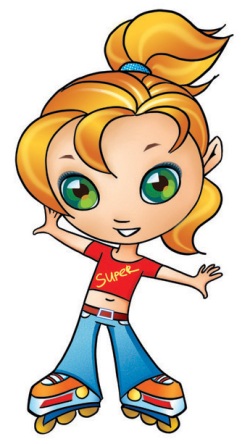 